ПРЕС РЕЛІЗВсесвітній день вишиванки -  ініціатива з України серед переможців  найвищих нагород з культурної спадщини Європи у 2022 році  Прага, 26 вересня 2022 рокуПереможці Європейських нагород з культурної спадщини/Нагород Європи Ностри, найвищих європейських нагород у цій царині, були відзначені цього вечора престижною церемонією, що відбулася в іконічному Державному оперному театрі Праги. Церемонії вручення нагород Європейської спадщини відбулась за участі Марії Габрієл, єврокомісара з питань інновацій, досліджень, культури, освіти та молоді; Мартіна Бакси, міністра культури Чеської Республіки, який є діючим головою Ради міністрів культури Європейського Союзу, а також - Германа Парцінгера, виконавчого президента Європи Ностри. Церемонія зібрала близько 600 професіоналів, волонтерів, любителів і прихильників культурної спадщини з усієї Європи, включаючи велику групу молодих людей. Церемонія стала кульмінацією Саміту європейської культурної спадщини 2022, який проходить у Празі 25-27 вересня у рамках офіційної програми головування Чехії в Раді Європейського Союзу.Під час церемонії високі представники Європейської комісії та Європи Ностри з гордістю оголосили п’ятьох лауреатів Гран-прі, а міністр культури Чеської Республіки оголосив переможця Нагороди громадського вибору. Лауреати були обрані з 30 найбільших досягнень цього року.Нагороду громадського вибору здобула ініціатива World Vyshyvanka Day, UKRAINE, щорічне міжнародне свято, яке сприяє збереженню культової української вишиванки як важливого елементу спадщини українського народу. Ця вражаюча ініціатива набрала найбільшу кількість голосів під час онлайн-опитування, в якому взяли участь майже 11 000 громадян з усієї Європи. Цього року вперше в історії переможець нагороди Public Choice Award отримає грошову винагороду в розмірі 10 000 євро.Лауреати Гран Прі 2022: SILKNOW, FRANCE / GERMANY / ITALY / POLAND / SLOVENIA / SPAINЛауреат Гран прі за іновацію Цей дослідницький проект Horizon 2020 створив комплексну інтелектуальну обчислювальну систему, яка виходить за рамки сучасних технологій, щоб покращити наше розуміння та знання європейської шовкової спадщини.Symphony, SPAINЛауреат Гран прі за дігітальну трансформацію Завдяки захоплюючому аудіовізуальному досвіду Symphony підвищує обізнаність і цінування спадщини класичної музики серед нових поколінь за допомогою найсучасніших технологій.Rivers of Sofia, BULGARIAЛауреат Гран-прі за соціальну згуртованість і добробутЗавдяки архітектурним втручанням і культурним і освітнім заходам ця ініціатива вперше за 80 років зробила штучні русла Софії загальнодоступними. Збільшивши видимість річки в Софії, ця ініціатива допомогла створити соціально згуртоване середовище в містіVa' Sentiero, ITALYЛауреат Гран-прі за стійкий розвиток та боротьбу з кліматом. Ця трирічна масова експедиція була здійснена групою молодих ентузіастів, які пройшли та задокументували всю довжину 8000 км Sentiero Italia, найдовшого пішохідного маршруту у світі. Участь взяли 3000 учасників з 10 країн та багатьох місцевих громад. Ця ініціатива є потужним і надихаючим прикладом того, як заохочувати повільну, сталу взаємодію з природною спадщиною та ландшафтами.Costa Carras †, Athens, GREECE(posthumously) Лауреат Гран-прі з міжнародних відносинПонад 50 років Коста Каррас невпинно працював на користь культурної та природної спадщини Греції та Європи, щоб створити більш стійкий, інклюзивний та красивий світ для теперішнього та майбутніх поколінь. Він був далекоглядним природоохоронцем, видатним істориком і справжнім європейським лідером, який об’єднував і надихав людей у ​​всьому світі через спадщину.Лауреати Гран-прі були обрані Правлінням Європи Ностри (Board of Europa Nostra) за рекомендацією незалежного журі експертів (jury of experts і отримають грошову винагороду в розмірі 10 000 євро кожен.Марія Габрієл, єврокомісар з питань інновацій, досліджень, культури, освіти та молоді заявила: «Премія ЄС за культурну спадщину вшановує окремих людей і громади за їхню визначну відданість справі збереження нашої багатої європейської спадщини. Саме завдяки їхній невгамовній праці майбутні покоління зможуть насолоджуватися нею та надихатися нею. Усі лауреати нагород — це досконалість, і я рада передати їм найтепліші привітання».У вітальному листі Сесілія Бартолі, нещодавно призначений президент Europa Nostra, підкреслила: «Кожен із цьогорічних лауреатів Премії приносить нам надію та натхнення, оскільки ми об’єднуємо наші голоси та сили, щоб побудувати краще майбутнє для всіх. Їхні досягнення є творчими, інноваційними та справді взірцевими. Таким чином, ці переможці є переконливими послами того, як найкраще відновити, оживити та покращити спільну культурну спадщину Європи».
Професор доктор Герман Парзінгер, виконавчий президент Europa Nostra, сказав: «У час важких випробувань для Європи та світу, щиро вітаючи всіх переможців нашої Премії, ми хочемо передати особливий меседж підтримки та солідарності народу України, зокрема численним фахівцям із збереження спадщини та волонтерам, які продовжують там працювати, незважаючи на жахливе вторгнення Росії в їхню країну. Ми особливо пишаємося тим, що двоє цьогорічних переможців походять з України: видатна реставрація Андріївської церкви у Києві та чудова ініціатива «Всесвітній день вишиванки», яка також отримала дуже затребувану Нагороду громадського вибору».Мартін Бакса, міністр культури Чеської Республіки, зазначив: «Я надзвичайно радий дізнатися, що ініціатива Всесвітнього дня вишиванки отримала Нагороду громадського вибору. Знакова вишиванка України – вишиванка як важливий елемент надбання українського народу. Мені дуже приємно бачити, що Всесвітній день вишиванки представлений у Чехії. Зміцнення культурної спадщини в Європі є нашою спільною відповідальністю, над якою ми постійно працюємо. Підтримка захисту та збереження культурної спадщини також є невід’ємною частиною нинішнього Головування Чехії в Раді Європейського Союзу, особливо в той час, коли європейський континент переживає військову агресію проти України. Солідарність з Україною помітно відображена в цьогорічній програмі Саміту європейської культурної спадщини, і я вірю, що разом ми зможемо зробити вагомий внесок у допомогу українській культурній спадщині у цей важкий час».Церемонію вручення нагород з Європейської спадщини доповнили музичні виступи камерного оркестру Празької консерваторії під керівництвом Чухея Івасакі. Генеральний секретар Europa Nostra Снєжка Кваедвліг-Михайлович виконувала обов’язки церемоніймейстера.Церемонія стала однією з головних подій Саміту європейської культурної спадщини 2022 (European Cultural Heritage Summit 2022) який проходить у Празі з 25 по 27 вересня до 30-річчя внесення історичного центру міста до Списку всесвітньої спадщини. Саміт організовано (Europa Nostra) та представництвом Europa Nostra у Чеській Республіці у співпраці та за підтримки Європейської Комісії та Міністерства культури Чехії (Czech Ministry of Culture), в рамках офіційної програми головування Чехії в Раді Європейського Союзу (Czech Presidency of the Council of the European Union). Це також внесок у Європейський рік молоді 2022 (European Year of Youth 2022) та ініціативу (New European Bauhaus). Саміт частково фінансується програмою Європейського Союзу «Креативна Європа» (Creative Europe). Наступного тижня буде оголошено конкурс на участь у конкурсі European Heritage Awards / Europa Nostra Awards 2023. Аплікація приймаються через www.europeanheritageawards.eu до 18 листопада 2022 року.ОсновиЄвропейські нагороди з культурної спадщини/ Нагороди Європи Ностри The European Heritage Awards / Europa Nostra Awards були започатковані Європейською комісією в 2002 році під орудою Європи Ностри. Система нагород підтримується програмою Європейського Союзу – Креативна Європа (Creative Europe). Протягом 20 років нагороди висвітлювали та поширювали передовий досвід, заохочували транскордонний обмін знаннями та об’єднували зацікавлені сторони спадщини в ширших мережах. Нагороди принесли переможцям значні переваги, такі як більша (міжнародна) популярність, подальше фінансування та збільшення кількості відвідувачів. Крім того, нагороди сприяли збільшенню турботи про спільну культурну спадщину серед громадян Європи. Таким чином, нагороди стали ключовим інструментом для популяризації різноманітних цінностей культурної та природної спадщини для європейського суспільства, економіки та навколишнього середовища. Додаткові факти та цифри про нагороди тут www.europeanheritageawards.eu/facts-figures. Європа Ностра Europa Nostra є європейським голосом громадянського суспільства, відданого охороні та популяризації культурної та природної спадщини. Це загальноєвропейська федерація неурядових організацій культурної спадщини, яку підтримує широка мережа державних органів, приватних компаній та фізичних осіб, що охоплює понад 40 країн. Заснована в 1963 році, сьогодні вона визнана найбільшою та найбільш репрезентативною мережею спадщини в Європі, підтримує тісні відносини з Європейським Союзом, Радою Європи, ЮНЕСКО та іншими міжнародними органами.Європа Ностра проводить кампанії, спрямовані на порятунок пам’ятників, місць і ландшафтів Європи, які перебувають під загрозою зникнення, зокрема через 7 Most Endangered Programme. Вона відзначає досягнення завдяки European Heritage Awards / Europa Nostra Awards. Європа Ностра активно вносить свій внесок у визначення та впровадження європейських стратегій і політики, пов’язаних із спадщиною, шляхом спільного діалогу з європейськими інституціями та з European Heritage Alliance. Європа Ностра є серед офіційних партнерів New European Bauhaus – ініціативи, що розвивається Європейською Комісією, а також є спів-головою Climate Heritage Network для Європи.Креативна Європа Creative Europe є програмою ЄС, яка підтримує культурний та творчий сектори, що дозволяє їм збільшити свій внесок у європейське суспільство та економіку. З бюджетом у 2,4 мільярда євро на 2021-2027 роки програма підтримує організації у сфері спадщини, виконавського мистецтва, образотворчого мистецтва, міждисциплінарного мистецтва, видавництва, кіна, телебачення, музики та відеоігор, а також десятків тисяч художників, професіоналів сфери культури та аудіовізуального мистецтва.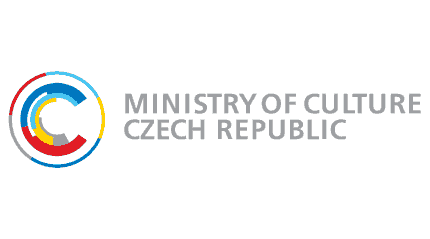 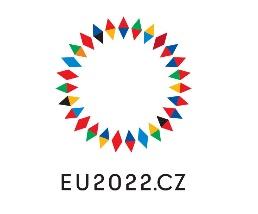 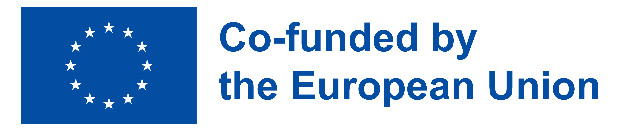 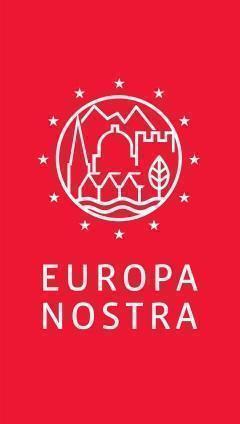 КонтактиEUROPA NOSTRAJoana PinheiroCommunications Coordinatorjp@europanostra.org, M. +31 6 34 36 59 85Audrey HoganProgrammes Officerah@europanostra.orgEUROPEAN COMMISSION Sonya Gospodinovasonya.gospodinova@ec.europa.eu+32 2 2966953 Дізнатися більшеPress release in various languagesPhotosOfficial videos Meet the top winners videosAwards websiteEuropa Nostra website Creative Europe website Commissioner Gabriel’s website